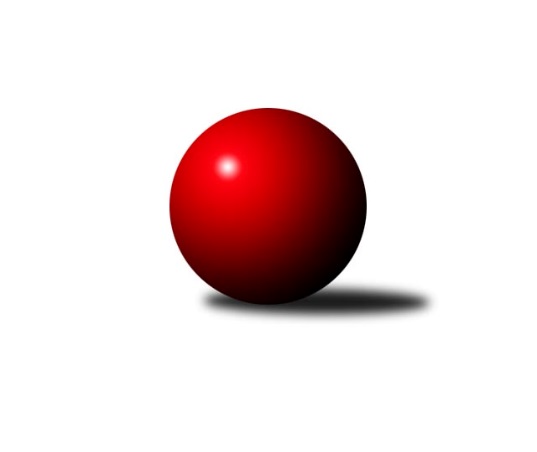 Č.1Ročník 2022/2023	16.9.2022Nejlepšího výkonu v tomto kole: 2478 dosáhlo družstvo: KK Moravská Slávia Brno FJihomoravský KP2 sever 2022/2023Výsledky 1. kolaSouhrnný přehled výsledků:KK Moravská Slávia Brno E	- KK Orel Telnice B	5:3	2436:2385	7.0:5.0	12.9.TJ Slovan Ivanovice 	- KK Moravská Slávia Brno G	6:2	2452:2400	6.0:6.0	12.9.KS Devítka Brno B	- KK Slovan Rosice D	0:8	2005:2317	1.5:10.5	14.9.KK Ořechov	- TJ Sokol Husovice E	1.5:6.5	2206:2289	6.0:6.0	15.9.SKK Veverky Brno B	- TJ Sokol Brno IV B	7:1	2428:2277	9.0:3.0	16.9.KK Moravská Slávia Brno F	- SK Brno Žabovřesky B	5:3	2478:2448	6.0:6.0	16.9.Tabulka družstev:	1.	KK Slovan Rosice D	1	1	0	0	8.0 : 0.0 	10.5 : 1.5 	 2317	2	2.	SKK Veverky Brno B	1	1	0	0	7.0 : 1.0 	9.0 : 3.0 	 2428	2	3.	TJ Sokol Husovice E	1	1	0	0	6.5 : 1.5 	6.0 : 6.0 	 2289	2	4.	TJ Slovan Ivanovice	1	1	0	0	6.0 : 2.0 	6.0 : 6.0 	 2452	2	5.	KK Moravská Slávia Brno E	1	1	0	0	5.0 : 3.0 	7.0 : 5.0 	 2436	2	6.	KK Moravská Slávia Brno F	1	1	0	0	5.0 : 3.0 	6.0 : 6.0 	 2478	2	7.	SK Brno Žabovřesky B	1	0	0	1	3.0 : 5.0 	6.0 : 6.0 	 2448	0	8.	KK Orel Telnice B	1	0	0	1	3.0 : 5.0 	5.0 : 7.0 	 2385	0	9.	KK Moravská Slávia Brno G	1	0	0	1	2.0 : 6.0 	6.0 : 6.0 	 2400	0	10.	KK Ořechov	1	0	0	1	1.5 : 6.5 	6.0 : 6.0 	 2206	0	11.	TJ Sokol Brno IV B	1	0	0	1	1.0 : 7.0 	3.0 : 9.0 	 2277	0	12.	KS Devítka Brno B	1	0	0	1	0.0 : 8.0 	1.5 : 10.5 	 2005	0Podrobné výsledky kola:	 KK Moravská Slávia Brno E	2436	5:3	2385	KK Orel Telnice B	Milan Kučera	 	 217 	 211 		428 	 1:1 	 437 	 	232 	 205		Robert Zajíček	Jiří Jungmann	 	 204 	 194 		398 	 0:2 	 425 	 	217 	 208		Alena Dvořáková	Milan Sklenák	 	 199 	 203 		402 	 1:1 	 416 	 	219 	 197		Robert Ondrůj	Karel Brandejský	 	 188 	 197 		385 	 1:1 	 384 	 	169 	 215		Jaroslava Hrazdírová	Jiří Bělohlávek	 	 192 	 207 		399 	 2:0 	 392 	 	189 	 203		Josef Hájek	Zdeněk Pavelka	 	 204 	 220 		424 	 2:0 	 331 	 	144 	 187		Marta Hrdličková *1rozhodčí: vedstřídání: *1 od 51. hodu Milan DoušekNejlepší výkon utkání: 437 - Robert Zajíček	 TJ Slovan Ivanovice 	2452	6:2	2400	KK Moravská Slávia Brno G	Ferdinand Pokorný	 	 180 	 226 		406 	 1:1 	 386 	 	191 	 195		Hana Remešová	Petr Pokorný	 	 218 	 205 		423 	 2:0 	 388 	 	203 	 185		Martin Večerka	Jan Kučera	 	 217 	 204 		421 	 1:1 	 388 	 	168 	 220		Martina Kliková	Radim Pytela	 	 181 	 181 		362 	 0:2 	 397 	 	201 	 196		Štěpán Kalas	Zdeněk Čepička	 	 203 	 194 		397 	 1:1 	 411 	 	202 	 209		Miroslav Oujezdský	Bohuslav Orálek	 	 241 	 202 		443 	 1:1 	 430 	 	200 	 230		Jan Bernatíkrozhodčí:  Vedoucí družstevNejlepší výkon utkání: 443 - Bohuslav Orálek	 KS Devítka Brno B	2005	0:8	2317	KK Slovan Rosice D	Petr Juránek	 	 205 	 200 		405 	 0.5:1.5 	 406 	 	205 	 201		Petr Vyhnalík	Pavel Letocha	 	 164 	 171 		335 	 0:2 	 388 	 	203 	 185		Anastasios Jiaxis	Stanislav Barva	 	 180 	 202 		382 	 1:1 	 403 	 	209 	 194		Jiří Hrdlička	Martin Kyjovský	 	 129 	 113 		242 	 0:2 	 397 	 	192 	 205		Radek Hrdlička	Vítězslav Kopal	 	 147 	 154 		301 	 0:2 	 353 	 	161 	 192		Adam Šoltés	Jaromír Teplý	 	 175 	 165 		340 	 0:2 	 370 	 	196 	 174		Radim Švihálekrozhodčí:  Vedoucí družstevNejlepší výkon utkání: 406 - Petr Vyhnalík	 KK Ořechov	2206	1.5:6.5	2289	TJ Sokol Husovice E	Dalibor Šmíd	 	 185 	 185 		370 	 1:1 	 377 	 	178 	 199		Hana Mišková	Jitka Bukáčková	 	 183 	 152 		335 	 0:2 	 398 	 	194 	 204		Markéta Smolková	Libor Čížek	 	 166 	 200 		366 	 1:1 	 405 	 	213 	 192		Robert Pacal	Petr Smejkal	 	 181 	 192 		373 	 1:1 	 396 	 	220 	 176		Josef Patočka	Pavel Porč	 	 211 	 164 		375 	 1:1 	 375 	 	181 	 194		Milena Minksová	Jiří Ryšavý	 	 201 	 186 		387 	 2:0 	 338 	 	181 	 157		Jiří Vítek *1rozhodčí: Vedoucí družstevstřídání: *1 od 51. hodu Karel GabrhelNejlepší výkon utkání: 405 - Robert Pacal	 SKK Veverky Brno B	2428	7:1	2277	TJ Sokol Brno IV B	Stanislav Beran	 	 220 	 212 		432 	 2:0 	 387 	 	186 	 201		Jiří Žák	Karel Krajina	 	 196 	 185 		381 	 2:0 	 346 	 	167 	 179		Milan Krejčí	David Raška	 	 194 	 189 		383 	 2:0 	 334 	 	164 	 170		Roman Brener	Radek Hnilička	 	 185 	 232 		417 	 1:1 	 406 	 	192 	 214		Libuše Janková	Lubomír Böhm	 	 210 	 183 		393 	 1:1 	 397 	 	217 	 180		Rudolf Zouhar	Jaromíra Čáslavská	 	 209 	 213 		422 	 1:1 	 407 	 	192 	 215		Jaroslav Komárekrozhodčí: Vedoucí družstevNejlepší výkon utkání: 432 - Stanislav Beran	 KK Moravská Slávia Brno F	2478	5:3	2448	SK Brno Žabovřesky B	Jaroslav Navrátil	 	 182 	 196 		378 	 0:2 	 408 	 	203 	 205		Marek Černý	Marika Celbrová	 	 216 	 210 		426 	 2:0 	 378 	 	197 	 181		Antonín Zvejška	Lenka Indrová	 	 209 	 221 		430 	 2:0 	 373 	 	194 	 179		Zdeněk Kouřil	Václav Vaněk	 	 199 	 239 		438 	 1:1 	 410 	 	222 	 188		Vítězslav Krapka	Lenka Valová	 	 189 	 203 		392 	 1:1 	 414 	 	243 	 171		Miloslav Ostřížek	Dan Vejr	 	 216 	 198 		414 	 0:2 	 465 	 	244 	 221		Radim Jelínekrozhodčí: vdNejlepší výkon utkání: 465 - Radim JelínekPořadí jednotlivců:	jméno hráče	družstvo	celkem	plné	dorážka	chyby	poměr kuž.	Maximum	1.	Radim Jelínek 	SK Brno Žabovřesky B	465.00	296.0	169.0	4.0	1/1	(465)	2.	Bohuslav Orálek 	TJ Slovan Ivanovice 	443.00	295.0	148.0	8.0	1/1	(443)	3.	Václav Vaněk 	KK Moravská Slávia Brno F	438.00	307.0	131.0	9.0	1/1	(438)	4.	Robert Zajíček 	KK Orel Telnice B	437.00	291.0	146.0	9.0	1/1	(437)	5.	Stanislav Beran 	SKK Veverky Brno B	432.00	294.0	138.0	3.0	1/1	(432)	6.	Jan Bernatík 	KK Moravská Slávia Brno G	430.00	281.0	149.0	3.0	1/1	(430)	7.	Lenka Indrová 	KK Moravská Slávia Brno F	430.00	307.0	123.0	11.0	1/1	(430)	8.	Milan Kučera 	KK Moravská Slávia Brno E	428.00	303.0	125.0	8.0	1/1	(428)	9.	Marika Celbrová 	KK Moravská Slávia Brno F	426.00	312.0	114.0	10.0	1/1	(426)	10.	Alena Dvořáková 	KK Orel Telnice B	425.00	311.0	114.0	8.0	1/1	(425)	11.	Zdeněk Pavelka 	KK Moravská Slávia Brno E	424.00	283.0	141.0	7.0	1/1	(424)	12.	Petr Pokorný 	TJ Slovan Ivanovice 	423.00	298.0	125.0	5.0	1/1	(423)	13.	Jaromíra Čáslavská 	SKK Veverky Brno B	422.00	297.0	125.0	7.0	1/1	(422)	14.	Jan Kučera 	TJ Slovan Ivanovice 	421.00	285.0	136.0	8.0	1/1	(421)	15.	Radek Hnilička 	SKK Veverky Brno B	417.00	300.0	117.0	7.0	1/1	(417)	16.	Robert Ondrůj 	KK Orel Telnice B	416.00	309.0	107.0	14.0	1/1	(416)	17.	Dan Vejr 	KK Moravská Slávia Brno F	414.00	283.0	131.0	10.0	1/1	(414)	18.	Miloslav Ostřížek 	SK Brno Žabovřesky B	414.00	291.0	123.0	16.0	1/1	(414)	19.	Miroslav Oujezdský 	KK Moravská Slávia Brno G	411.00	279.0	132.0	7.0	1/1	(411)	20.	Vítězslav Krapka 	SK Brno Žabovřesky B	410.00	267.0	143.0	7.0	1/1	(410)	21.	Marek Černý 	SK Brno Žabovřesky B	408.00	285.0	123.0	8.0	1/1	(408)	22.	Jaroslav Komárek 	TJ Sokol Brno IV B	407.00	288.0	119.0	9.0	1/1	(407)	23.	Libuše Janková 	TJ Sokol Brno IV B	406.00	275.0	131.0	6.0	1/1	(406)	24.	Ferdinand Pokorný 	TJ Slovan Ivanovice 	406.00	300.0	106.0	9.0	1/1	(406)	25.	Petr Vyhnalík 	KK Slovan Rosice D	406.00	300.0	106.0	14.0	1/1	(406)	26.	Petr Juránek 	KS Devítka Brno B	405.00	270.0	135.0	7.0	1/1	(405)	27.	Robert Pacal 	TJ Sokol Husovice E	405.00	305.0	100.0	12.0	1/1	(405)	28.	Jiří Hrdlička 	KK Slovan Rosice D	403.00	298.0	105.0	11.0	1/1	(403)	29.	Milan Sklenák 	KK Moravská Slávia Brno E	402.00	276.0	126.0	6.0	1/1	(402)	30.	Jiří Bělohlávek 	KK Moravská Slávia Brno E	399.00	301.0	98.0	13.0	1/1	(399)	31.	Jiří Jungmann 	KK Moravská Slávia Brno E	398.00	278.0	120.0	7.0	1/1	(398)	32.	Markéta Smolková 	TJ Sokol Husovice E	398.00	284.0	114.0	9.0	1/1	(398)	33.	Radek Hrdlička 	KK Slovan Rosice D	397.00	283.0	114.0	14.0	1/1	(397)	34.	Štěpán Kalas 	KK Moravská Slávia Brno G	397.00	284.0	113.0	16.0	1/1	(397)	35.	Rudolf Zouhar 	TJ Sokol Brno IV B	397.00	290.0	107.0	10.0	1/1	(397)	36.	Zdeněk Čepička 	TJ Slovan Ivanovice 	397.00	296.0	101.0	14.0	1/1	(397)	37.	Josef Patočka 	TJ Sokol Husovice E	396.00	289.0	107.0	12.0	1/1	(396)	38.	Lubomír Böhm 	SKK Veverky Brno B	393.00	278.0	115.0	8.0	1/1	(393)	39.	Lenka Valová 	KK Moravská Slávia Brno F	392.00	259.0	133.0	5.0	1/1	(392)	40.	Josef Hájek 	KK Orel Telnice B	392.00	267.0	125.0	5.0	1/1	(392)	41.	Martina Kliková 	KK Moravská Slávia Brno G	388.00	272.0	116.0	10.0	1/1	(388)	42.	Anastasios Jiaxis 	KK Slovan Rosice D	388.00	290.0	98.0	14.0	1/1	(388)	43.	Martin Večerka 	KK Moravská Slávia Brno G	388.00	291.0	97.0	19.0	1/1	(388)	44.	Jiří Žák 	TJ Sokol Brno IV B	387.00	275.0	112.0	7.0	1/1	(387)	45.	Jiří Ryšavý 	KK Ořechov	387.00	307.0	80.0	16.0	1/1	(387)	46.	Hana Remešová 	KK Moravská Slávia Brno G	386.00	281.0	105.0	15.0	1/1	(386)	47.	Karel Brandejský 	KK Moravská Slávia Brno E	385.00	278.0	107.0	13.0	1/1	(385)	48.	Jaroslava Hrazdírová 	KK Orel Telnice B	384.00	269.0	115.0	11.0	1/1	(384)	49.	David Raška 	SKK Veverky Brno B	383.00	287.0	96.0	15.0	1/1	(383)	50.	Stanislav Barva 	KS Devítka Brno B	382.00	285.0	97.0	10.0	1/1	(382)	51.	Karel Krajina 	SKK Veverky Brno B	381.00	265.0	116.0	14.0	1/1	(381)	52.	Antonín Zvejška 	SK Brno Žabovřesky B	378.00	282.0	96.0	16.0	1/1	(378)	53.	Jaroslav Navrátil 	KK Moravská Slávia Brno F	378.00	296.0	82.0	19.0	1/1	(378)	54.	Hana Mišková 	TJ Sokol Husovice E	377.00	279.0	98.0	16.0	1/1	(377)	55.	Pavel Porč 	KK Ořechov	375.00	273.0	102.0	16.0	1/1	(375)	56.	Milena Minksová 	TJ Sokol Husovice E	375.00	279.0	96.0	16.0	1/1	(375)	57.	Petr Smejkal 	KK Ořechov	373.00	262.0	111.0	12.0	1/1	(373)	58.	Zdeněk Kouřil 	SK Brno Žabovřesky B	373.00	269.0	104.0	11.0	1/1	(373)	59.	Radim Švihálek 	KK Slovan Rosice D	370.00	265.0	105.0	11.0	1/1	(370)	60.	Dalibor Šmíd 	KK Ořechov	370.00	265.0	105.0	13.0	1/1	(370)	61.	Libor Čížek 	KK Ořechov	366.00	286.0	80.0	10.0	1/1	(366)	62.	Radim Pytela 	TJ Slovan Ivanovice 	362.00	262.0	100.0	20.0	1/1	(362)	63.	Adam Šoltés 	KK Slovan Rosice D	353.00	259.0	94.0	16.0	1/1	(353)	64.	Milan Krejčí 	TJ Sokol Brno IV B	346.00	268.0	78.0	20.0	1/1	(346)	65.	Jaromír Teplý 	KS Devítka Brno B	340.00	265.0	75.0	24.0	1/1	(340)	66.	Jitka Bukáčková 	KK Ořechov	335.00	248.0	87.0	16.0	1/1	(335)	67.	Pavel Letocha 	KS Devítka Brno B	335.00	250.0	85.0	22.0	1/1	(335)	68.	Roman Brener 	TJ Sokol Brno IV B	334.00	258.0	76.0	17.0	1/1	(334)	69.	Vítězslav Kopal 	KS Devítka Brno B	301.00	241.0	60.0	23.0	1/1	(301)	70.	Martin Kyjovský 	KS Devítka Brno B	242.00	181.0	61.0	31.0	1/1	(242)Sportovně technické informace:Starty náhradníků:registrační číslo	jméno a příjmení 	datum startu 	družstvo	číslo startu
Hráči dopsaní na soupisku:registrační číslo	jméno a příjmení 	datum startu 	družstvo	27031	Jiří Vítek	15.09.2022	TJ Sokol Husovice E	16346	Miroslav Oujezdský	12.09.2022	KK Moravská Slávia Brno G	21189	Karel Gabrhel	15.09.2022	TJ Sokol Husovice E	9239	Rudolf Zouhar	16.09.2022	TJ Sokol Brno IV B	Program dalšího kola:2. kolo19.9.2022	po	18:00	KK Moravská Slávia Brno G - KS Devítka Brno B	21.9.2022	st	16:30	TJ Sokol Brno IV B - KK Ořechov	21.9.2022	st	17:00	SK Brno Žabovřesky B - TJ Slovan Ivanovice 	21.9.2022	st	19:00	TJ Sokol Husovice E - KK Moravská Slávia Brno F	22.9.2022	čt	18:00	KK Slovan Rosice D - KK Orel Telnice B	23.9.2022	pá	17:00	SKK Veverky Brno B - KK Moravská Slávia Brno E	Nejlepší šestka kola - absolutněNejlepší šestka kola - absolutněNejlepší šestka kola - absolutněNejlepší šestka kola - absolutněNejlepší šestka kola - dle průměru kuželenNejlepší šestka kola - dle průměru kuželenNejlepší šestka kola - dle průměru kuželenNejlepší šestka kola - dle průměru kuželenNejlepší šestka kola - dle průměru kuželenPočetJménoNázev týmuVýkonPočetJménoNázev týmuPrůměr (%)Výkon1xRadim JelínekŽabovřesky B4651xRadim JelínekŽabovřesky B116.34651xBohuslav OrálekIvanovice 4431xBohuslav OrálekIvanovice 110.724431xVáclav VaněkMS Brno F4381xStanislav BeranVeverky B109.824321xRobert ZajíčekTelnice B4371xVáclav VaněkMS Brno F109.554381xStanislav BeranVeverky B4321xRobert ZajíčekTelnice B109.34371xJan BernatíkMS Brno G4301xPetr VyhnalíkRosice D108.95406